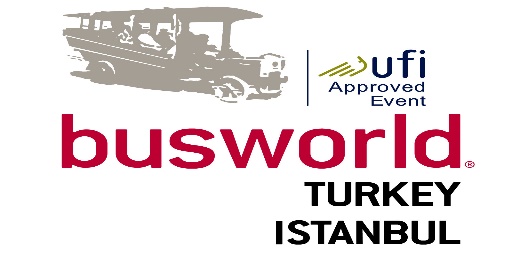 BUSWORLD TURKEY 
14 – 17 April 2016
ISTANBUL EXPO CENTER, Yesilkoy, Istanbul, TURKEY
Buyer Application Form   COMPANY PROFILE	Company: Company: Surname: Name: Position in the company: Position in the company: Address: Address: City/ZIP:                                                       Country:City/ZIP:                                                       Country:Phone:            Fax: E-mail: Mobile: Web Site: No. Of employees: Turnover:Year of foundation: Specify your activity: (please tick ALL that apply):Specify your activity: (please tick ALL that apply):Specify your activity: (please tick ALL that apply):Company Owner/ExecutiveInvestorPlant and Production ManagerR&D ManagerTechnical Manager and EngineerPurchase Department ManagerQuality Control ManagerLaboratory OfficerOther distribution / trade agenciesNational / local authorities / Government officialOther/ (Please Specify) ………………………………………………………………………………..Company Owner/ExecutiveInvestorPlant and Production ManagerR&D ManagerTechnical Manager and EngineerPurchase Department ManagerQuality Control ManagerLaboratory OfficerOther distribution / trade agenciesNational / local authorities / Government officialOther/ (Please Specify) ………………………………………………………………………………..Company Owner/ExecutiveInvestorPlant and Production ManagerR&D ManagerTechnical Manager and EngineerPurchase Department ManagerQuality Control ManagerLaboratory OfficerOther distribution / trade agenciesNational / local authorities / Government officialOther/ (Please Specify) ………………………………………………………………………………..